Brandon & Area Suicide Prevention Implementation Network (SPIN)Administrative Support – Position Description The Brandon & Area Suicide Prevention Implementation Network (SPIN) is a network of community people working together to promote wellness and reduce the risk of suicide.  SPIN is currently accepting applications from individuals interested in a term part-time Administrative Support position.  Reporting to the executive of SPIN, the staff person should be passionate about SPIN’s goals and responsible for supporting SPIN’s Action Plan activities and priorities.  Qualifications: Grade 12 diploma or equivalentRelated post-secondary education Experience with MS Word, Excel, Outlook and website maintenance (WordPress)Experience with promotion and social media marketing Strong organizational skillsAbility to work independently and with a teamKnowledge and experience with meeting coordinationStrong interpersonal, verbal, and communication skillsAbility to work flexible hoursCurrent child abuse, adult abuse, and criminal record checkssafeTALK, ASIST, or Mental Health First Aid training Must have cell phone and computerDuties  Create and distribute communication materialAdvertising and promotion of SPIN related activities/events Maintain and update website on regular basisResponsible for social media accountsMaintain inventory of resources and program materialsComplete reports as assignedCheck mail, email, telephone messagesAttend monthly SPIN meetings and sub-committee meetings as neededCoordinating flow of information with SPIN membersAssisting with event planning and registrationResponding to inquiries for suicide awareness trainingAssist with financial tasks (paying bills, ordering supplies)Liaison with community agenciesThis position description is representative and may include other duties as assigned.  Hourly wage: $20/hour (honourarium to be paid monthly)Hours: approximately 8 hours per week but expected to be flexible with thisThis is a 10 month term position – May 20, 2019 – March 31, 2020 with the exception of JulyCell phone, computer, and mileage reimbursement to be determined.  Please submit resume with three references by May 10, 2019 to info@spinbrandon.ca  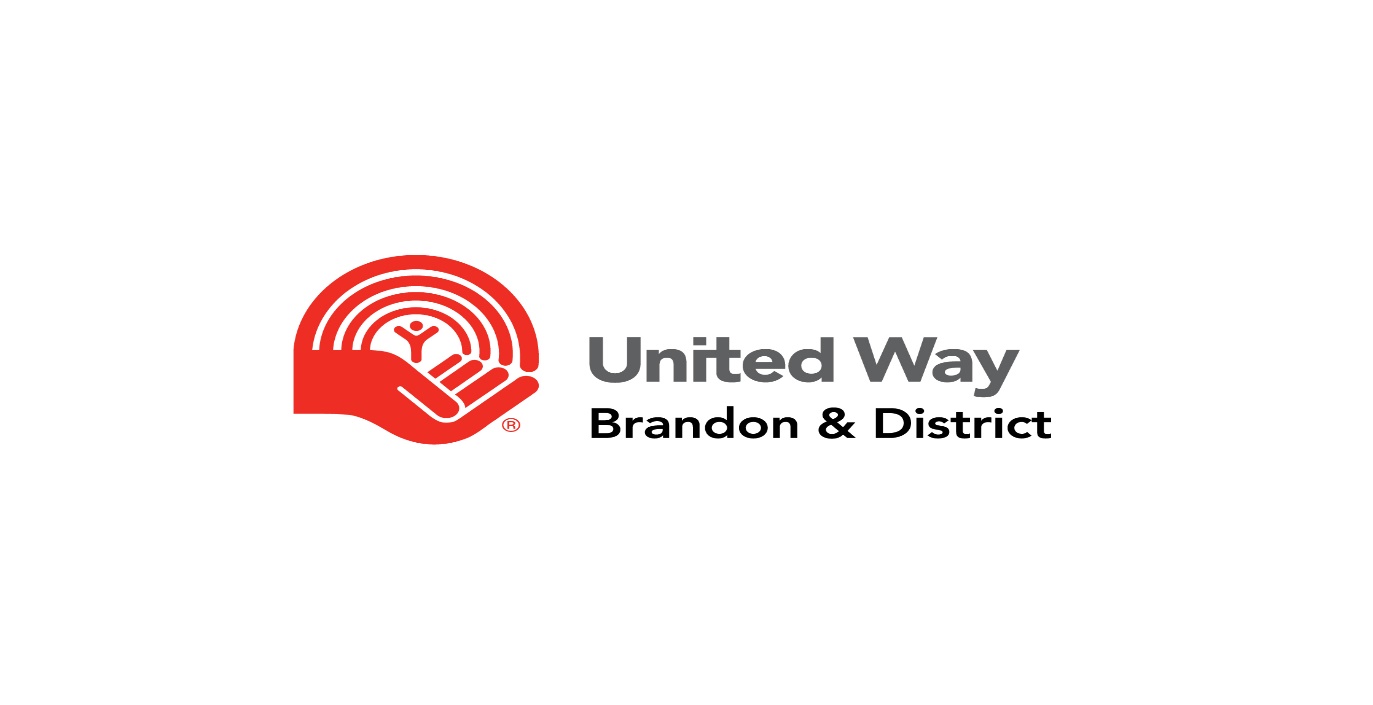 “Spinning a Web of Support”                           www.spinbrandon.ca                        spinbrandon                      @brandon_spin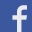 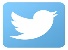 